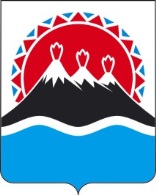 г. Петропавловск-Камчатский                                  	 «        »      июля     2017 годаВ соответствии с постановлением Губернатора Камчатского края от 12.04.2017 № 33 «Об изменении структуры исполнительных органов государственной власти Камчатского края»ПРИКАЗЫВАЮ:Внести в приказ Министерства образования и науки Камчатского края от 24.05.2016 № 646 «Об утверждении Положения об Аккредитационной коллегии Министерства образования и науки Камчатского края» следующие изменения:1) в наименовании слово «науки» заменить словами «молодежной политики»;2) в части 1 слово «науки» заменить словами «молодежной политики»;3) в приложении:в части 1.1. слово «науки» заменить словами «молодежной политики»;в части 1.2. слово «науки» заменить словами «молодежной политики». Настоящий приказ вступает в силу через 10 дней после дня его официального опубликования. Министр 		  					         			      В.И. Сивак МИНИСТЕРСТВО ОБРАЗОВАНИЯ И МОЛОДЕЖНОЙ ПОЛИТИКИ КАМЧАТСКОГО КРАЯПРИКАЗ №    О внесении изменений в приказ Министерства образования и науки Камчатского края от 24.05.2016 № 646 «Об утверждении Положения об Аккредитационной коллегии Министерства образования и науки Камчатского края» 